ВЫПИСКА из Правил землепользования и застройки Тосненского городского поселения Тосненского района Ленинградской областина земельные участки: г. Тосно, ул. 4-я, д. 16 (КН 47:26:0608003:188)                                                     г. Тосно, ш. Барыбина, д. 24а (КН 47:26:0608003:206)Сведения в соответствии с утвержденными Правилами землепользования и застройки Тосненского городского поселения Тосненского района Ленинградской области:1. Об утверждении правил землепользования и застройки:- Решение Совета депутатов второго созыва Тосненского городского поселения Тосненского района Ленинградской области «Об утверждении Правил землепользования и застройки Тосненского городского поселения Тосненского района Ленинградской области» от 21.02.2012 №128.- Приказ комитета по архитектуре и градостроительству Ленинградской области «Об утверждении внесения изменений в Правила землепользования и застройки Тосненского  городского поселения Тосненского района Ленинградской области» от 15.12.2017 №78.- Постановление администрации муниципального образования Тосненский район Ленинградской области «Об уточнении Правил землепользования и застройки Тосненского городского поселения Тосненского района Ленинградской области» от 25.12.2019 № 2367-па.	- Приказ комитета градостроительной политики Ленинградской области «О внесении изменений в правила землепользования и застройки Тосненского городского поселения Тосненского района Ленинградской области» от 27.01.2020 № 2.2.  О границах территориальной зоны:          - Жилая зона: зона индивидуальной жилой застройки (Ж-2).  3. О видах разрешенного использования земельных участков и объектов капитального строительства:Цель выделения зоны – для обеспечения правовых условий строительства и реконструкции индивидуальных жилых домов и ведения личного подсобного хозяйства (без содержания сельскохозяйственных животных) с возможностью размещения объектов капитального строительства сопутствующего социального обслуживания. 2. Виды разрешенного использования земельных участков и объектов капитального строительства: Основные и условно разрешенные виды использования земельных участков и объектов капитального строительства:* К условно разрешенным видам использования земельных участков и объектов капитального строительства установлены следующие общие требования:1) суммарная доля площади земельных участков, для которых получено разрешение на условно разрешенные виды использования, не должна превышать 50 % от общей площади отдельно взятой части соответствующей территориальной зоны в замкнутых границах;2) в составе разрешения на условно разрешенный вид использования могут устанавливаться дополнительные ограничения с учетом возможности обеспечения указанного вида использования объектами социального назначения (только для жилой застройки), транспортного обслуживания и инженерно-технического обеспечения; соблюдения прав и законных интересов правообладателей смежных земельных участков и объектов капитального строительства, иных физических и юридических лиц; возможного негативного воздействия на окружающую среду.** Условно разрешенный вид использования Блокированная жилая застройка (код 2.3) допускается для размещения малоэтажных блокированных жилых домов с количеством блоков не более двух.*** Условно разрешенные виды использования Объекты гаражного назначения (код 2.7.1) и Обслуживание автотранспорта (код 4.9) допускается применять исключительно для земельных участков, расположенных в границах зон с особыми условиями использования территории, где размещение объектов жилого назначения ограничено режимом санитарно-защитной зоны и других зон с особыми условиями использования территории.**** Условно разрешенный вид использования Образование и просвещение (код 3.5) допускается применять для земельных участков, на которых расположены коммерческие учреждения и организации, осуществляющие образовательную деятельность, не связанные с удовлетворением повседневных потребностей жителей. Применение вспомогательных видов разрешенного использования допускается при соблюдении следующих условий: 1). вспомогательные виды разрешенного использования земельных участков и объектов капитального строительства могут применяться только дополнительно по отношению к основным видам разрешенного использования и условно разрешенным видам использования земельных участков и объектов капитального строительства, и только совместно с ними; 2). объекты вспомогательных видов разрешенного использования связаны, в том числе технологически, с объектами основных и (или) условно разрешенных видов использования и обеспечивают использование объектов основных и (или) условно разрешенных видов использования;3). суммарная доля площади зданий, строений и сооружений (помещений), занимаемых объектами вспомогательных видов разрешенного использования, расположенных на одном земельном участке, не должна превышать 30 % общей площади зданий, строений и сооружений на данном земельном участке, включая подземную часть, за исключением видов разрешенного использования Для индивидуального жилищного строительства (код 2.1), Для ведения личного подсобного хозяйства (код 2.2), Ведение садоводства (код 13.2) и Ведение дачного хозяйства (код 13.3);4). суммарная доля площади земельного участка, занимаемая объектами вспомогательных видов разрешенного использования, не должна превышать 25 % общей площади соответствующего земельного участка, а также относящимся к ним озеленением, машино-местами, иными необходимыми в соответствии с действующим законодательством элементами инженерно-технического обеспечения и благоустройства, за исключением видов разрешенного использования Для индивидуального жилищного строительства (код 2.1), Для ведения личного подсобного хозяйства (код 2.2), Ведение садоводства (код 13.2) и Ведение дачного хозяйства (код 13.3);5). требования пунктов 3 и 4 не распространяются в границах территориальных зон «производственные зоны, зоны инженерной и транспортной инфраструктур» (П-1, П-2, П-3, ИИ, ТИ-1, ТИ-2, ТИ-3);6). размещение объектов нежилого назначения во встроенных, пристроенных и встроенно-пристроенных помещениях многоквартирного дома осуществляется в соответствии с видами разрешенного использования, предусмотренными кодами 2.7.1, 3.3, 3.4.1, 3.5.1, 3.6, 4.1, 4.4, 4.5, 4.6, 4.7 и 5.1 и допускается только в случае, если указанные объекты имеют обособленные вход для посетителей, подъезд и парковочные места для хранения транспортных средств, самостоятельные шахты для вентиляции, отделение нежилых помещений от жилых противопожарными, звукоизолирующими перекрытиями и перегородками и при условии соблюдения строительных, экологических, санитарно-гигиенических, противопожарных и иных правил, нормативов;7). общая площадь встроенных, пристроенных и встроенно-пристроенных помещений многоквартирного жилого дома, занимаемых объектами нежилого назначения, за исключением подземных гаражей и автостоянок, не может превышать 15 % от общей площади помещений соответствующих многоквартирных домов;8). соблюдение строительных, экологических, санитарно-гигиенических, противопожарных и иных правил, нормативов;9). вспомогательные виды разрешенного использования земельных участков и объектов капитального строительства для территориальных зон Ж-2 Зона индивидуальной жилой застройки, Ж-3 Зона индивидуальной жилой застройки со строениями для содержания животных, ОДЖ Многофункциональная зона застройки смешанного типа:Для территориальной зоны Ж-3 дополнительно допускается размещение строений для содержания сельскохозяйственных животных.3. Предельные (минимальные и (или) максимальные) размеры земельных участков и предельные параметры разрешенного строительства, реконструкции объектов капитального строительства для подзон: 3.1. Минимальная площадь земельного участка для остальных видов разрешенного использования: 	Предельные размеры земельных участков и предельные параметры разрешенного строительства, реконструкции объектов капитального строительства, не установленные в составе градостроительных регламентов, определяются в соответствии с Региональными нормативами градостроительного проектирования Ленинградской области, СП 42.13330.2011 «Градостроительство. Планировка и застройка городских и сельских поселений», СП 55.13330.2011 «Дома жилые одноквартирные. Актуализированная редакция СНиП 31-02-2001», требованиями Федерального закона «Технический регламент о требованиях пожарной безопасности» от 22.07.2008 № 123-ФЗ, другими действующими строительными, экологическими, санитарно-гигиеническими, санитарно-эпидемиологическими, противопожарными и иными правилами и нормативными документами, а также заданиями на проектирование. При этом, предельные размеры земельных участков не могут быть менее площади, занимаемой существующим или размещаемым в их границах объектами капитального строительства с учетом соблюдения требований по минимальной площади озеленения земельных участков и размещению минимального количества машино-мест в соответствии с установленными настоящими Правилами предельными параметрами разрешенного строительства, реконструкции объектов капитального строительства, что должно быть подтверждено в составе проектной документации.	3.2. Минимальные отступы от границ земельных участков для остальных зданий, строений, сооружений:Требования к минимальным отступам зданий, строений и сооружений от границ земельных участков в целях определения мест допустимого размещения зданий, строений и сооружений при новом строительстве, за пределами которых запрещено строительство зданий, строений и сооружений, устанавливаются для участков, расположенных во всех территориальных зонах, в соответствии с таблицей (кроме земельных участков с видами разрешенного использования Ведение садоводства (код 13.2) и Ведение дачного хозяйства (код 13.3)):Данные требования не распространяются на линейные объекты.Для земельных участков с видами разрешенного использования Ведение садоводства (код 13.2) и Ведение дачного хозяйства (код 13.3) требования к отступам от границ земельных участков принимаются с учетом требований СП 53.13330.2011.	3.3. Максимальный процент застройки в границах земельного участка:Максимальный процент застройки в границах земельного участка, определяемый как отношение суммарной площади земельного участка, которая может быть застроена, ко всей площади земельного участка устанавливается для участков по разрешенным видам использования, расположенных во всех территориальных зонах, в соответствии с таблицей:Применительно к видам разрешенного использования, не указанным в таблице, параметры максимального процента застройки в границах земельного участка не подлежат установлению, могут определяться заданием на проектирование.	3.4. Минимальная площадь озеленения земельных участков:Требования к минимально допустимой площади озеленения земельных участков устанавливаются для участков по разрешенным видам использования, расположенных во всех территориальных зонах, в соответствии с таблицей:Уменьшение площади озеленения земельных участков допускается при условии расположения в благоприятной пешеходной доступности зеленых насаждений общего пользования, в случае если в соответствии с документацией по планировке территории в границах квартала предусмотрено образование земельного участка для размещения зеленых насаждений или рекреационного назначения, при этом площадь озеленения может быть уменьшена не более чем на 30 % от площади необходимого озеленения земельного участка. 	3.5. Минимальное количество машино-мест для хранения индивидуального автотранспорта на земельных участках:Требования к минимальному количеству машино-мест для хранения индивидуального автотранспорта на земельных участках устанавливаются для участков по разрешенным видам использования, расположенных во всех территориальных зонах, в соответствии с таблицей:Машино-места для хранения индивидуального автотранспорта, необходимые в соответствии с настоящими Правилами, могут быть организованы в виде отдельно стоящих и пристроенных гаражей, в том числе подземных, предназначенных для хранения личного автотранспорта граждан в качестве вспомогательных видов использования, а также в виде гаражей с несколькими стояночными местами, стоянок (парковок), размещаемых на отдельных земельных участках с видом разрешенного использования Объекты гаражного назначения (код 2.7.1) с соблюдением нормативных радиусов территориальной доступности – в пределах пешеходной доступности не более 400 метров (в случае подготовки проектной документации).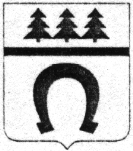 Муниципальное образованиеТосненский районЛенинградской областиАДМИНИСТРАЦИЯ КОМИТЕТ ПО АРХИТЕКТУРЕИ ГРАДОСТРОИТЕЛЬСТВУ187000, г. Тосно, пр. Ленина, д.60Телефон/ факс  8-(813-61) -3-25-15187000, г. Тосно, пр. Ленина, д.32Телефон/ факс 8- (813-61)-2-27-73Муниципальное образованиеТосненский районЛенинградской областиАДМИНИСТРАЦИЯ КОМИТЕТ ПО АРХИТЕКТУРЕИ ГРАДОСТРОИТЕЛЬСТВУ187000, г. Тосно, пр. Ленина, д.60Телефон/ факс  8-(813-61) -3-25-15187000, г. Тосно, пр. Ленина, д.32Телефон/ факс 8- (813-61)-2-27-73Муниципальное образованиеТосненский районЛенинградской областиАДМИНИСТРАЦИЯ КОМИТЕТ ПО АРХИТЕКТУРЕИ ГРАДОСТРОИТЕЛЬСТВУ187000, г. Тосно, пр. Ленина, д.60Телефон/ факс  8-(813-61) -3-25-15187000, г. Тосно, пр. Ленина, д.32Телефон/ факс 8- (813-61)-2-27-73Муниципальное образованиеТосненский районЛенинградской областиАДМИНИСТРАЦИЯ КОМИТЕТ ПО АРХИТЕКТУРЕИ ГРАДОСТРОИТЕЛЬСТВУ187000, г. Тосно, пр. Ленина, д.60Телефон/ факс  8-(813-61) -3-25-15187000, г. Тосно, пр. Ленина, д.32Телефон/ факс 8- (813-61)-2-27-73Муниципальное образованиеТосненский районЛенинградской областиАДМИНИСТРАЦИЯ КОМИТЕТ ПО АРХИТЕКТУРЕИ ГРАДОСТРОИТЕЛЬСТВУ187000, г. Тосно, пр. Ленина, д.60Телефон/ факс  8-(813-61) -3-25-15187000, г. Тосно, пр. Ленина, д.32Телефон/ факс 8- (813-61)-2-27-73Муниципальное образованиеТосненский районЛенинградской областиАДМИНИСТРАЦИЯ КОМИТЕТ ПО АРХИТЕКТУРЕИ ГРАДОСТРОИТЕЛЬСТВУ187000, г. Тосно, пр. Ленина, д.60Телефон/ факс  8-(813-61) -3-25-15187000, г. Тосно, пр. Ленина, д.32Телефон/ факс 8- (813-61)-2-27-73Муниципальное образованиеТосненский районЛенинградской областиАДМИНИСТРАЦИЯ КОМИТЕТ ПО АРХИТЕКТУРЕИ ГРАДОСТРОИТЕЛЬСТВУ187000, г. Тосно, пр. Ленина, д.60Телефон/ факс  8-(813-61) -3-25-15187000, г. Тосно, пр. Ленина, д.32Телефон/ факс 8- (813-61)-2-27-73№На № от отНаименование вида разрешенного использования земельного участкаОписание вида разрешенного использования земельного участкаКодОсновные виды разрешенного использованияОсновные виды разрешенного использованияОсновные виды разрешенного использованияДля индивидуального жилищного строительстваРазмещение индивидуального жилого дома (дом, пригодный для постоянного проживания, высотой не выше трех надземных этажей);выращивание плодовых, ягодных, овощных, бахчевых или иных декоративных или сельскохозяйственных культур;размещение индивидуальных гаражей и подсобных сооружений2.1Для ведения личного подсобного хозяйстваРазмещение жилого дома, не предназначенного для раздела на квартиры (дома, пригодные для постоянного проживания и высотой не выше трех надземных этажей);производство сельскохозяйственной продукции;размещение гаража и иных вспомогательных сооружений2.2Обслуживание жилой застройкиРазмещение объектов капитального строительства, размещение которых предусмотрено видами разрешенного использования Коммунальное обслуживание (код 3.1), Социальное обслуживание (код 3.2), Бытовое обслуживание (код 3.3), Здравоохранение (код 3.4), Амбулаторно-поликлиническое обслуживание (код 3.4.1), Дошкольное, начальное и среднее общее образование (код 3.5.1), Культурное развитие (код 3.6), Религиозное использование (код 3.7), Амбулаторное ветеринарное обслуживание (код 3.10.1), Деловое управление (код 4.1), Рынки (код 4.3), Магазины (код 4.4), Общественное питание (код 4.6), Гостиничное обслуживание (код 4.7), Обслуживание автотранспорта (код 4.9), если их размещение связано с удовлетворением повседневных потребностей жителей, не причиняет вреда окружающей среде и санитарному благополучию, не причиняет существенного неудобства жителям, не требует установления санитарной зоны2.7Коммунальное обслуживаниеРазмещение объектов капитального строительства в целях обеспечения физических и юридических лиц коммунальными услугами, в частности: поставки воды, тепла, электричества, газа, предоставления услуг связи, отвода канализационных стоков, очистки и уборки объектов недвижимости (котельных, водозаборов, очистных сооружений, насосных станций, водопроводов, линий электропередач, трансформаторных подстанций, газопроводов, линий связи, телефонных станций, канализаций, стоянок, гаражей и мастерских для обслуживания уборочной и аварийной техники, а также зданий или помещений, предназначенных для приема физических и юридических лиц в связи с предоставлением им коммунальных услуг)3.1МагазиныРазмещение объектов капитального строительства, предназначенных для продажи товаров, торговая площадь которых составляет до 5000 кв. м4.4Земельные участки (территории) общего пользованияРазмещение объектов улично-дорожной сети, автомобильных дорог и пешеходных тротуаров в границах населенных пунктов, пешеходных переходов, набережных, береговых полос водных объектов общего пользования, скверов, бульваров, площадей, проездов, малых архитектурных форм благоустройства12.0Условно разрешенные виды использования*Условно разрешенные виды использования*Условно разрешенные виды использования*Блокированная жилая застройка**Размещение жилого дома, не предназначенного для раздела на квартиры, имеющего одну или несколько общих стен с соседними жилыми домами (количеством этажей не более чем три, при общем количестве совмещенных домов не более десяти и каждый из которых предназначен для проживания одной семьи, имеет общую стену (общие стены) без проемов с соседним блоком или соседними блоками, расположен на отдельном земельном участке и имеет выход на территорию общего пользования (жилые дома блокированной застройки);разведение декоративных и плодовых деревьев, овощных и ягодных культур;размещение индивидуальных гаражей и иных вспомогательных сооружений;обустройство спортивных и детских площадок, площадок отдыха2.3Объекты гаражного назначения***Размещение отдельно стоящих и пристроенных гаражей, в том числе подземных, предназначенных для хранения личного автотранспорта граждан, с возможностью размещения автомобильных моек2.7.1Обслуживание автотранспорта***Размещение постоянных или временных гаражей с несколькими стояночными местами, стоянок (парковок), гаражей, в том числе многоярусных, не указанных в коде 2.7.14.9Образование и просвещение****Размещение объектов капитального строительства, предназначенных для воспитания, образования и просвещения (образовательные кружки, общества знаний, организации по переподготовке и повышению квалификации специалистов и иные организации, осуществляющие деятельность по воспитанию, образованию и просвещению)3.5СпортРазмещение объектов капитального строительства в качестве спортивных клубов, спортивных залов, бассейнов, устройство площадок для занятия спортом и физкультурой (беговые дорожки, спортивные сооружения, теннисные корты, поля для спортивной игры) 5.1Наименование вида разрешенного использования земельного участкаОписание вида разрешенного использования земельного участкаРазмещение объектов коммунально-складского назначенияДопускается размещение следующих объектов: хозяйственные постройки и сооружения, баня, душевая, сауна, гараж, навес для легкового автотранспортаРазмещение объектов специального назначенияДопускается размещение следующих объектов: скважина для забора воды, локальное канализационное очистное сооружение, объект системы противопожарного водоснабжения, объекты хранения средств пожаротушения, объект обеспечения пожарной безопасности иного типа, объект инженерного обеспечения иного типаПараметрЗначениеПредельные (минимальные и (или) максимальные) размеры земельных участков:Предельные (минимальные и (или) максимальные) размеры земельных участков:Минимальная площадь земельного участка для видов разрешенного использования:Для индивидуального жилищного строительства (код 2.1); Для ведения личного подсобного хозяйства (код 2.2)0,06 гаМаксимальная площадь земельного участка для видов разрешенного использования: Для индивидуального жилищного строительства (код 2.1); Для ведения личного подсобного хозяйства (код 2.2)0,15 гаМинимальная площадь земельного участка для остальных видов разрешенного использованияв соответствии с пунктом 3.1Минимальные отступы от границ земельных участков в целях определения мест допустимого размещения зданий, строений, сооружений, за пределами которых запрещено строительство зданий, строений, сооруженийв соответствии с пунктом 3.2Предельное количество этажей или предельная высота зданий, строений, сооружений:Предельное количество этажей или предельная высота зданий, строений, сооружений:Максимальное количество этажей надземной части зданий, строений, сооружений на земельных участках3Максимальная высота зданий жилого назначения на земельных участках12 метровМаксимальная высота зданий, строений, сооружений нежилого назначения на земельных участках7 метровМаксимальный процент застройки в границах земельного участкав соответствии с пунктом 3.3Иные предельные параметры разрешенного строительства, реконструкции объектов капитального строительства:Иные предельные параметры разрешенного строительства, реконструкции объектов капитального строительства:Максимальный класс опасности (в соответствии с санитарно- эпидемиологическими правилами) объектов капитального строительства, размещаемых на земельных участкахVМаксимальная общая площадь объектов капитального строительства нежилого назначения, включая объекты условно разрешенных видов использования, на земельных участках250 квадратных метровМинимальная площадь озеленения земельных участковв соответствии с пунктом 3.4Минимальное количество машино-мест для хранения индивидуального автотранспорта на земельных участках в соответствии с пунктом 3.5Расположение границ земельных участковВид и характеристика объекта капитального строительстваМинимальный отступ стен зданий, строений и сооружений от границ земельных участков, метровграницы земельных участков расположены вдоль магистральных улиц (совпадают с красными линиями магистральных улиц) – для земельных участков, расположенных по проспекту Ленина г. Тосно, вдоль автомобильных дорог общего пользования федерального и регионального значения для объектов всех видов5границы земельных участков расположены вдоль прочих улиц и проездов (совпадают с красными линиями прочих улиц и проездов)*для жилых домов с квартирами на первом этаже3границы земельных участков расположены вдоль прочих улиц и проездов (совпадают с красными линиями прочих улиц и проездов)*для жилых домов с встроенными помещениями нежилого назначения на первом этаже0границы земельных участков расположены вдоль прочих улиц и проездов (совпадают с красными линиями прочих улиц и проездов)*для прочих зданий, строений, сооружений0границы земельных участков расположены вдоль внутриквартальных проездов (совпадают с красными линиями внутриквартальных проездов)*для всех зданий, строений, сооружений6границы земельных участков расположены по границам территорий, на которых земельные участки не образованы или градостроительные регламенты на которые не распространяются*для многоквартирных жилых домов10границы земельных участков расположены по границам территорий, на которых земельные участки не образованы или градостроительные регламенты на которые не распространяются*для индивидуальных жилых домов3границы земельных участков расположены по границам территорий, на которых земельные участки не образованы или градостроительные регламенты на которые не распространяются*для прочих зданий, строений, сооружений основных и условно разрешенных видов использования нежилого назначения3границы земельных участков расположены по границам территорий, на которых земельные участки не образованы или градостроительные регламенты на которые не распространяются*для зданий, строений, сооружений вспомогательных видов использования1границы смежных земельных участков, не примыкающих к красным линиямдля зданий, строений и сооружений без окон, дверных и иных проемов от границ земельных участков1границы смежных земельных участков, не примыкающих к красным линиямдля стен зданий, строений и сооружений с окнами, дверными и иными проемамине менее 3 метров с учётом необходимости обеспечения нормативной инсоляции и освещенности*Допускается принимать минимальные отступы стен зданий, строений и сооружений без окон, дверных и иных проемов от границ земельных участков – 0 метров.*Допускается принимать минимальные отступы стен зданий, строений и сооружений без окон, дверных и иных проемов от границ земельных участков – 0 метров.*Допускается принимать минимальные отступы стен зданий, строений и сооружений без окон, дверных и иных проемов от границ земельных участков – 0 метров.№Вид разрешенного использованияМаксимальный процент застройки в границах земельного участка1Для индивидуального жилищного строительства (код 2.1)50 %2Малоэтажная многоквартирная жилая застройка (код 2.1.1)30 %3Блокированная жилая застройка (код 2.3)30 %4Среднеэтажная жилая застройка (код 2.5)30 %5Многоэтажная жилая застройка (код 2.6)30 %6Бытовое обслуживание (код 3.3)Деловое управление (код 4.1)Магазины (код 4.4)Банковская и страховая деятельность (код 4.5)Общественное питание (код 4.6)Гостиничное обслуживание (код 4.7)Развлечения (код 4.8)50 %7Спорт (код 5.1)30 %8Туристическое обслуживание (код 5.2.1)20 %9Отдых (рекреация) (код 5.0)10 %10Склады (код 6.9)Производственная деятельность (код 6.0)Тяжелая промышленность (код 6.2)Автомобилестроительная промышленность (код 6.2.1)Легкая промышленность (код 6.3)Фармацевтическая промышленность (код 6.3.1)Пищевая промышленность (код 6.4)Нефтехимическая промышленность (код 6.5)Строительная промышленность (код 6.6)60 %№Вид использованияКод вида использованияМинимальная площадь озеленения1Малоэтажнаямногоквартирная жилая застройка, среднеэтажная жилая застройка, многоэтажная жилая застройка *2.1.1, 2.5, 2.623 кв. м на 100 кв. м общей площади квартир в объекте капитального строительства на участке2Охрана природных территорий9.195 % земельного участка3Общее пользование водными объектами11.110 % земельного участка при площади участка менее 1 га; 20% - при площади от 1 до 5 га;30 % - при площади от 5 до 20 га; 40 % - при площади свыше 20 га4Развлечения(для земельных участков, расположенных в жилых зонах)4.85 % земельного участка при площади участка менее 1 га;10 % - при площади от 1 до 5 га; 20 % - при площади от 5 до 20 га; 30 % - при площади свыше 20 га5Развлечения(для земельных участков, расположенных в зонах общественно-делового назначения, зонах рекреационного назначения)4.815 % земельного участка при площади участка менее 1 га;25 % - при площади от 1 до 5 га; 35 % - при площади от 5 до 20 га; 45 % - при площади свыше 20 га6Дошкольное, начальное и среднее общее образование3.5.150 % земельного участка7Для индивидуального жилищного строительства, среднее и высшее профессиональное образование, спорт, ритуальная деятельность, ведение дачного хозяйства2.1, 3.5.2, 5.1, 12.1, 13.340 % земельного участка* Нормативная минимальная площадь озеленения в квартале складывается из площади зеленых насаждений общего пользования и площади озеленения земельных участков.Применительно к видам разрешенного использования, не указанным в таблице, параметры минимально допустимой площади озеленения земельных участков не подлежат установлению, могут определяться заданием на проектирование.* Нормативная минимальная площадь озеленения в квартале складывается из площади зеленых насаждений общего пользования и площади озеленения земельных участков.Применительно к видам разрешенного использования, не указанным в таблице, параметры минимально допустимой площади озеленения земельных участков не подлежат установлению, могут определяться заданием на проектирование.* Нормативная минимальная площадь озеленения в квартале складывается из площади зеленых насаждений общего пользования и площади озеленения земельных участков.Применительно к видам разрешенного использования, не указанным в таблице, параметры минимально допустимой площади озеленения земельных участков не подлежат установлению, могут определяться заданием на проектирование.* Нормативная минимальная площадь озеленения в квартале складывается из площади зеленых насаждений общего пользования и площади озеленения земельных участков.Применительно к видам разрешенного использования, не указанным в таблице, параметры минимально допустимой площади озеленения земельных участков не подлежат установлению, могут определяться заданием на проектирование.№Вид разрешенного использованияКод вида использованияМинимальное количество машино-мест1Для индивидуального жилищного строительства, для ведения личного подсобного хозяйства, блокированная жилая застройка, ведение садоводства, ведение дачного хозяйства2.1, 2.2, 2.3, 13.2, 13.31 машино-место на земельный участок2Малоэтажнаямногоквартирная жилая застройка, среднеэтажная жилая застройка, многоэтажная жилая застройка*2.1.1, 2.5, 2.61 машино-место на 80 квадратных метров общей площади квартир3Среднее и высшее профессиональное образование3.5.21 машино-место на 5 работников 1 машино-место на 15 учащихся4Гостиничное обслуживание4.71 машино-место на 5 работников,15 машино-мест на 100 гостиничных мест для гостиниц высшего разряда 4-5 «звезд»,8 машино-мест на 100 гостиничных мест для прочих гостиниц5Культурное развитие, ветеринарное обслуживание, общественное питание, развлечения, спорт3.6, 3.10, 4.6, 4.8, 5.11 машино-место на 5 работников в максимальную смену, а также 1 машино-место на 10 единовременных посетителей при их максимальном количестве6Социальное обслуживание, бытовое обслуживание, банковская и страховая деятельность, обеспечение научной деятельности, общественное управление, деловое управление3.2, 3.3, 3.8, 3.9, 4.1, 4.51 машино-место на 30 кв.м общей площади, 1 машино-место на 15 единовременных посетителей7Амбулаторнополиклиническое обслуживание3.4.11 машино-место на 5 работников, 2 машино-места на 100 посещений в смену для посетителей1 машино-место на 5 работников, 2 машино-места на 100 посещений в смену для посетителей8Стационарное медицинское обслуживание 3.4.2, 9.2.11 машино-место на 5 работников, 1 машино-место на 20 койко-мест1 машино-место на 5 работников, 1 машино-место на 20 койко-мест9Общее пользование водными объектами11.11 машино-место на 25 кв.м, земельного участка пляжа1 машино-место на 25 кв.м, земельного участка пляжа10Ритуальная деятельность12.15 машино-мест на 1 га земельного участка кладбища5 машино-мест на 1 га земельного участка кладбища11Религиозное использование3.71 машино-место на 50 кв.м общей площади объекта1 машино-место на 50 кв.м общей площади объекта12Железнодорожный транспорт, автомобильный транспорт, водный транспорт, воздушный транспорт7.1-7.41 машино-место на 10 пассажиров, прибывающих в «час пик», а также 1 машино-место на 5 работников1 машино-место на 10 пассажиров, прибывающих в «час пик», а также 1 машино-место на 5 работников13Объекты торговли (торговые центры, торговоразвлекательные центры (комплексы))4.21 машино-место на 50 кв. м общей площади, а также 1 машино-место на 5 работников1 машино-место на 50 кв. м общей площади, а также 1 машино-место на 5 работников14Магазины, рынки4.4, 4.31 машино-место на 14 кв. м торговой площади для объектов с площадью торгового зала более 3500 кв.м,1 машино-место на 20 кв.м торговой площади для объектов с площадью торгового зала от 200 до 3500 кв.м,1 машино-место на 50 кв.м, торговой площади для объектов с площадью торгового зала от 50 до 200 кв.м,1 машино-место на 5 работников1 машино-место на 14 кв. м торговой площади для объектов с площадью торгового зала более 3500 кв.м,1 машино-место на 20 кв.м торговой площади для объектов с площадью торгового зала от 200 до 3500 кв.м,1 машино-место на 50 кв.м, торговой площади для объектов с площадью торгового зала от 50 до 200 кв.м,1 машино-место на 5 работников15Производственная деятельность, тяжелая промышленность, автомобилестроительная промышленность, легкая промышленность, фармацевтическая промышленость, пищевая промышленность, нефтехимическая промышленность, строительная промышленность, специальная деятельность6.0, 6.2, 6.2.1, 6.3, 6.3.1, 6.4, 6.5, 6.6, 12.21 машино-место на 5 работников в максимальную смену1 машино-место на 5 работников в максимальную смену* Нормативное минимальное количество машино-мест для хранения индивидуального автотранспорта в границах квартала складывается из количества машино-мест на парковочных местах для хранения индивидуального автотранспорта, расположенных в границах квартала на территориях общего пользования, и машино-мест на земельных участках.Применительно к видам разрешенного использования, не указанным в таблице, параметры минимального количества машино-мест для хранения индивидуального автотранспорта на земельных участках не подлежат установлению, могут определяться заданием на проектирование.* Нормативное минимальное количество машино-мест для хранения индивидуального автотранспорта в границах квартала складывается из количества машино-мест на парковочных местах для хранения индивидуального автотранспорта, расположенных в границах квартала на территориях общего пользования, и машино-мест на земельных участках.Применительно к видам разрешенного использования, не указанным в таблице, параметры минимального количества машино-мест для хранения индивидуального автотранспорта на земельных участках не подлежат установлению, могут определяться заданием на проектирование.* Нормативное минимальное количество машино-мест для хранения индивидуального автотранспорта в границах квартала складывается из количества машино-мест на парковочных местах для хранения индивидуального автотранспорта, расположенных в границах квартала на территориях общего пользования, и машино-мест на земельных участках.Применительно к видам разрешенного использования, не указанным в таблице, параметры минимального количества машино-мест для хранения индивидуального автотранспорта на земельных участках не подлежат установлению, могут определяться заданием на проектирование.* Нормативное минимальное количество машино-мест для хранения индивидуального автотранспорта в границах квартала складывается из количества машино-мест на парковочных местах для хранения индивидуального автотранспорта, расположенных в границах квартала на территориях общего пользования, и машино-мест на земельных участках.Применительно к видам разрешенного использования, не указанным в таблице, параметры минимального количества машино-мест для хранения индивидуального автотранспорта на земельных участках не подлежат установлению, могут определяться заданием на проектирование.* Нормативное минимальное количество машино-мест для хранения индивидуального автотранспорта в границах квартала складывается из количества машино-мест на парковочных местах для хранения индивидуального автотранспорта, расположенных в границах квартала на территориях общего пользования, и машино-мест на земельных участках.Применительно к видам разрешенного использования, не указанным в таблице, параметры минимального количества машино-мест для хранения индивидуального автотранспорта на земельных участках не подлежат установлению, могут определяться заданием на проектирование.